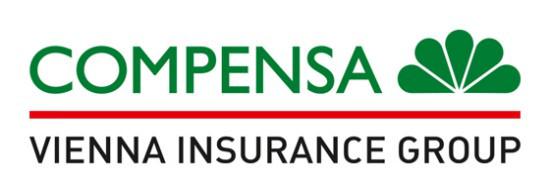 Likwidacja Szkód Ustalenie wysokości należnego świadczenia odbywa się na podstawie pisemnego zgłoszenia wypadku podpisanego przez Ubezpieczonego (prawnego opiekuna) oraz dokumentacji medycznej (systemem bez powoływania komisji lekarskiej). W uzasadnionych przypadkach stopień trwałego uszczerbku na zdrowiu może być ustalany na podstawie badań przeprowadzonych przez lekarza. Przyjęcie takiego rozwiązania wpływa korzystnie na szybkość procesu likwidacji.Formy zgłoszenia szkody:Pisemne za pośrednictwem poczty na adres:       02-342 Warszawa, Al. Jerozolimskie 162 Osobiście w każdej placówce terenowej COMPENSY. szkody@compensa.pl mailowe zgłoszenie szkody (przesłanie dokumentów medycznych związanych z wypadkiem)Druk zgłoszenia szkody dostępny jest na stronie Compensa www.compensa.pl   bądź w Wymagane dokumenty: Druk zgłoszenia szkody – druk dostępny jw. wypełniony i opatrzony pieczęcią szkoły.Zaświadczenie o zakończeniu leczenia uczniaHistoria chorobyKopię legitymacji szkolnejPomoc w zakresie dokumentacji dotyczącej szkody można uzyskać za pośrednictwem infolinii: telefony do Call Center Compensa/agentDla telefonów stacjonarnych	dla telefonów komórkowych	 0801 120 000			022 501 60 00			